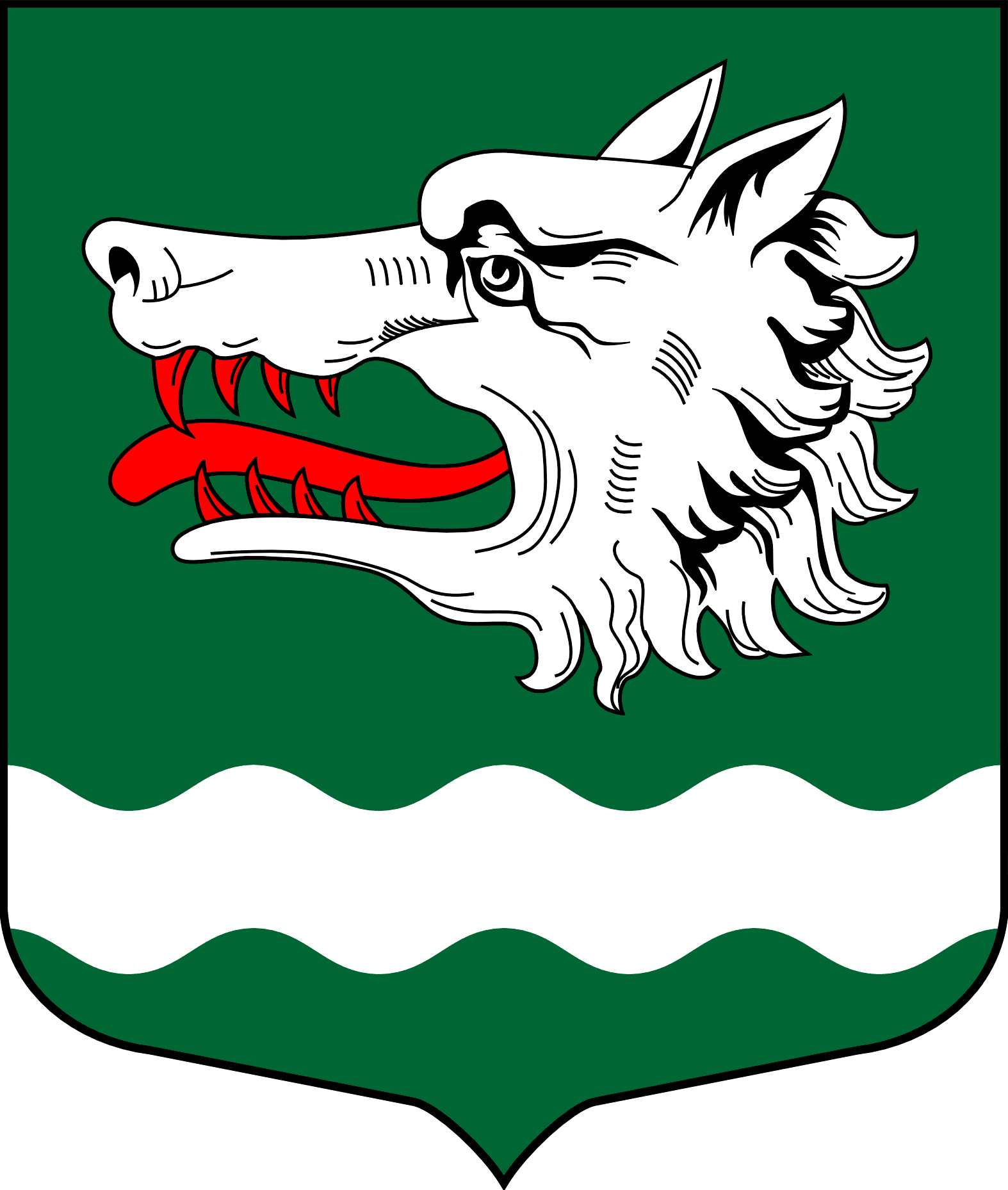 Администрация Раздольевского сельского поселения Приозерского муниципального района Ленинградской областиПОСТАНОВЛЕНИЕ18 декабря 2023 года									     № 286О внесении изменений в постановление №295 от 19.12.2022 «Об утверждении муниципальной программы «Формирование комфортной городской среды на территории муниципального образования Раздольевское сельское поселение МО Приозерский муниципальный район Ленинградской области на 2023-2025 годы»      Руководствуясь Федеральным законом от 6 октября 2003 года № 131-ФЗ «Об общих принципах организации местного самоуправления в Российской Федерации», в соответствии с постановлением Постановление Правительства РФ от 30.12.2017 N 1710 (ред. от 31.12.2019) "Об утверждении государственной программы Российской Федерации "Обеспечение доступным и комфортным жильем и коммунальными услугами граждан Российской Федерации", Постановлением Правительства Российской Федерации от 10.02.2017 № 169 «Об утверждении Правил предоставления и распределения субсидий из федерального бюджета бюджетам субъектов Российской Федерации на поддержку государственных программ субъектов Российской Федерации и муниципальных программ формирования современной городской среды», Уставом Раздольевского сельского поселения Приозерского муниципального района Ленинградской области, администрация Раздольевского сельского поселения Приозерского муниципального района Ленинградской области ПОСТАНОВЛЯЕТ: Внести в постановление № 295 от 19.12.2022 года «Об утверждении муниципальной программы «Формирование комфортной городской среды на территории муниципального образования Раздольевское сельское поселение муниципального образования Приозерский муниципальный район Ленинградской области на период 2023-2025 годы» изменения и утвердить согласно Приложению №1.Постановление администрации Раздольевского сельского поселения Приозерского муниципального района Ленинградской области от 04.07.2023 года № 161 «О внесении изменений в постановление №295 от 19.12.2022 года об утверждении муниципальной программы «Формирование комфортной городской среды на территории муниципального образования Раздольевское сельское поселение МО Приозерский муниципальный район Ленинградской области на 2023-2025 годы» считать утратившим силу.Опубликовать настоящее постановление в средствах массовой информации и на официальном сайте администрации муниципального образования Раздольевское сельское поселение Раздольевское.рфНастоящее постановление вступает в силу на следующий день после его официального опубликования.Контроль за исполнением данного постановления оставляю за собой.Глава администрации                                                                            В.В. ЗайцеваС приложением к данному постановлению можно ознакомиться на официальном сайте администрации Раздольевское.РФ